https://www.ncbi.nlm.nih.gov/pmc/articles/PMC5033382/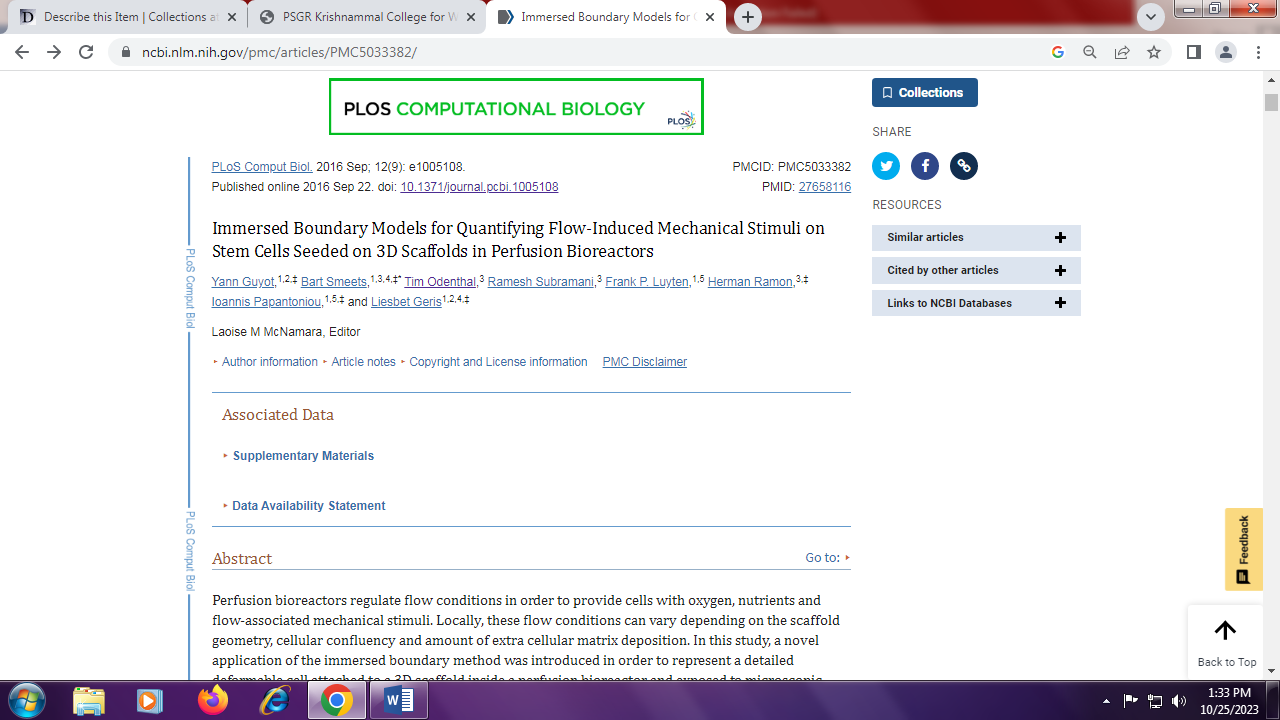 